ZARZĄDZENIE NR 137Rektora Zachodniopomorskiego Uniwersytetu Technologicznego w Szczeciniez dnia 29 września 2020 r.zmieniające zarządzenie nr 77 Rektora ZUT z dnia 14 października 2019 r. 
w sprawie nadania Regulaminu organizacyjnego 
Zachodniopomorskiego Uniwersytetu Technologicznego w SzczecinieNa podstawie § 8 ust. 4 pkt 12 oraz § 28 ust. 3 Statutu ZUT, po zasięgnięciu opinii Senatu ZUT, zarządza się, co następuje: § 1.W Regulaminie organizacyjnym Zachodniopomorskiego Uniwersytetu Technologicznego w Szczecinie, nadanym zarządzeniem nr 77 Rektora ZUT z dnia 14 października 2019 r., z późn. zm., wprowadza się następujące zmiany:w § 34 ust. 1 pkt 2 otrzymuje brzmienie:„2) administracji Osiedla Studenckiego oraz administracji Hoteli Asystenckich – podporządkowanych kanclerzowi;”;w § 66 pkt 15 otrzymuje brzmienie:„15) rozdział miejsc w domach studenckich dla kandydatów na studia oraz nadzór nad rozdziałem miejsc dla studentów;”;dodaje się § 73a w brzmieniu:„§ 73a. 1.	W ramach Działu Administracyjno-Gospodarczego funkcjonują:1)	Główny Windykator,2)	Sekcja Nieruchomości,3)	Sekcja Eksploatacji,4)	Zespół Inwentaryzacyjny.2.	Do zadań Działu Administracyjno-Gospodarczego należy:1)	nadzór nad prawidłowym funkcjonowaniem Sekcji Nieruchomości, Sekcji Eksploatacji, Głównego Windykatora oraz Zespołu Inwentaryzacyjnego;2)	nadzór nad prawidłowym wykonywaniem obowiązków przez Administratorów Obiektów Budynku Jednostek Międzywydziałowych oraz Campusu nr 2 – Wernyhory;3)	prowadzenie spraw związanych z rozliczaniem podatku od nieruchomości i wieczystego użytkowania oraz innych opłat publicznoprawnych w ramach swojej działalności;4)	sporządzanie wymaganej sprawozdawczości (w tym GUS) w ramach swojej działalności; 5)	prowadzenie spraw związanych z prawidłowym funkcjonowaniem i eksploatacją obiektów znajdujących się na nieruchomościach stanowiących zasób Uczelni, w tym m.in.: prowadzenie spraw związanych z zawieraniem i przestrzeganiem, przy współpracy z jednostkami Uczelni, umów związanych z infrastrukturą techniczną, zakupem materiałów biurowych, materiałów eksploatacyjnych do urządzeń kopiujących i drukujących (w tym tuszy i tonerów), środków utrzymania czystości, usług ubezpieczenia majątkowego i komunikacyjnego, wywozu odpadów komunalnych; innych niż komunalne, prania, ochrony i konwojowania mienia wraz z konserwacją sytemu alarmowego w ramach usług ochrony (monitoring), konserwacji systemu ppoż. wraz z wymianą gaśnic.”;w § 74 ust. 2 otrzymuje brzmienie:„2. Do zadań Sekcji Nieruchomości należy:1)	prowadzenie i aktualizowanie bazy obiektów Uczelni, w tym weryfikacja stanu prawnego i faktycznego nieruchomości;2)	prowadzenie spraw związanych z zawieraniem i egzekwowaniem umów najmu, dzierżawy (przy współpracy z jednostkami Uczelni) oraz sprzedaż nieruchomości Uczelni, położonych na terenie:a)	Szczecina,b)	ośrodków wypoczynkowych,c)	stacji doświadczalnych – z wyłączeniem nieruchomości podlegających administracji Osiedla Studenckiego oraz Ośrodka Gospodarowania Nieruchomościami Rolnymi i Leśnymi;3)	współpraca z Komisją Przetargową Uczelni w zakresie przygotowania niezbędnych dokumentów związanych ze sprzedażą, najmem, dzierżawą nieruchomości i prawa wieczystego użytkowania;4)	przygotowywanie informacji i dokumentów do windykacji w ramach swojej działalności.”;w § 75 pkt 8 otrzymuje brzmienie:„8)	zabezpieczenie obsługi konserwatorskiej, sprzątającej i dozorującej obiekty i ich otoczenie, a w szczególności:a)	bieżąca konserwacja obiektów,b)	odpowiedzialność za utrzymanie czystości i porządku w pomieszczeniach i otoczeniu,c)	zabezpieczenie dozorowania mienia w celu ochrony przed włamaniem, kradzieżą i zniszczeniem;”;tytuł Rozdziału VII otrzymuje brzmienie:„Rozdział VII Zakres zadań jednostek organizacyjnych administracji Osiedla Studenckiego oraz administracji Hoteli Asystenckich podporządkowanych kanclerzowi”;załącznik nr 5 Wydział Elektryczny otrzymuje brzmienie, jak stanowi załącznik nr 1 do niniejszego zarządzenia;załącznik nr 6 Wydział Informatyki otrzymuje brzmienie, jak stanowi załącznik nr 2 do niniejszego zarządzeniazałącznik nr 15 Schemat struktury organizacyjnej administracji centralnej oraz Osiedla Studenckiego i Hoteli Asystenckich ZUT – w związku z postanowieniem pkt 6 – otrzymuje brzmienie, jak stanowi załącznik nr 3 do niniejszego zarządzenia.§ 2.Zarządzenie wchodzi w życie z dniem 1 października 2020 r., z zastrzeżeniem że § 1 pkt 7 wchodzi w życie z dniem 1 stycznia 2021 r.Rektordr hab. inż. Jacek Wróbel, prof. ZUTZałącznik nr 1
do zarządzenia nr 137 Rektora ZUT z dnia 29 września 2020 r.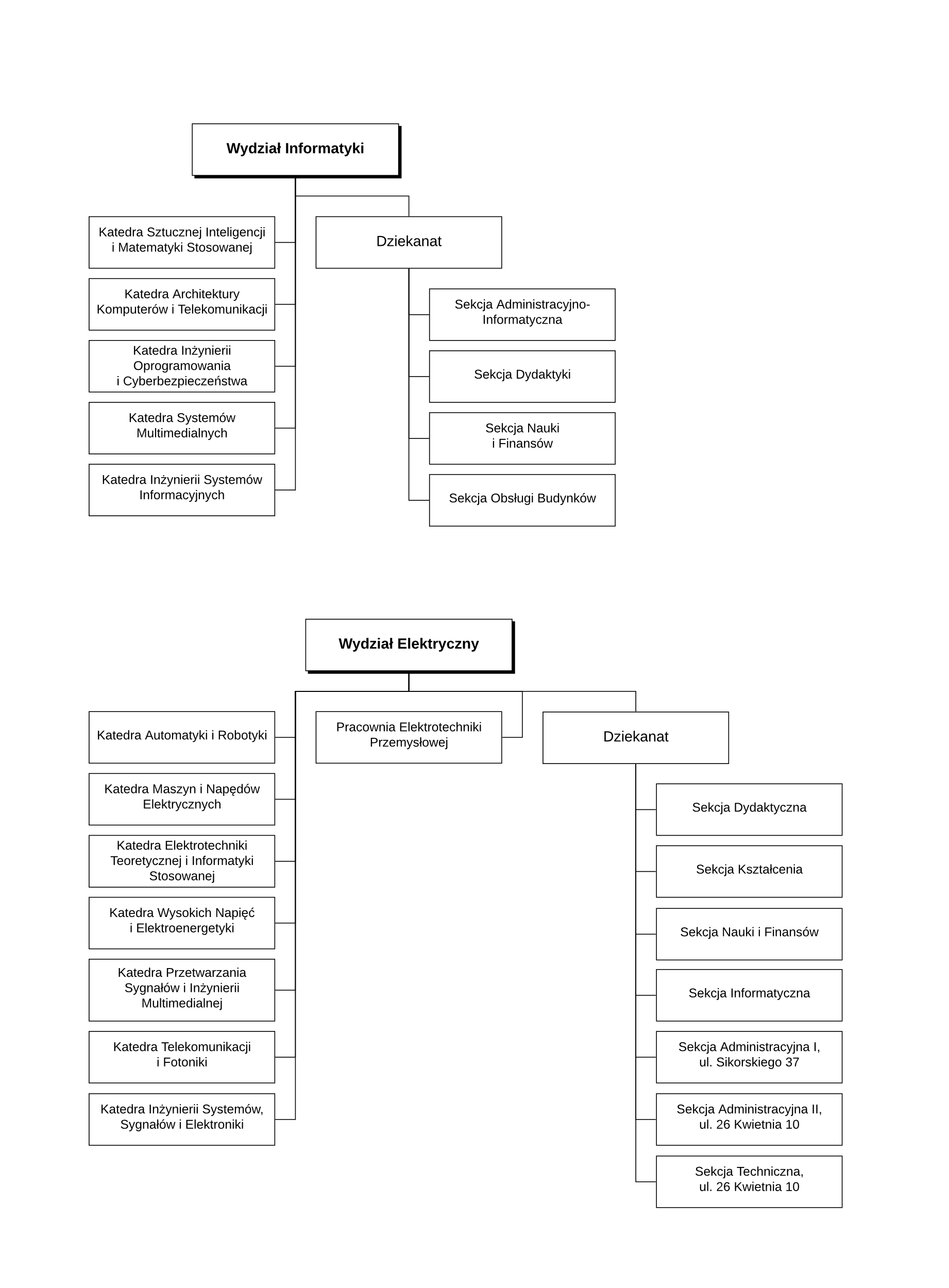 Załącznik nr 2
do zarządzenia nr 137 Rektora ZUT z dnia 29 września 2020 r.Załącznik nr 3
do zarządzenia nr 137 Rektora ZUT z dnia 29 września 2020 r.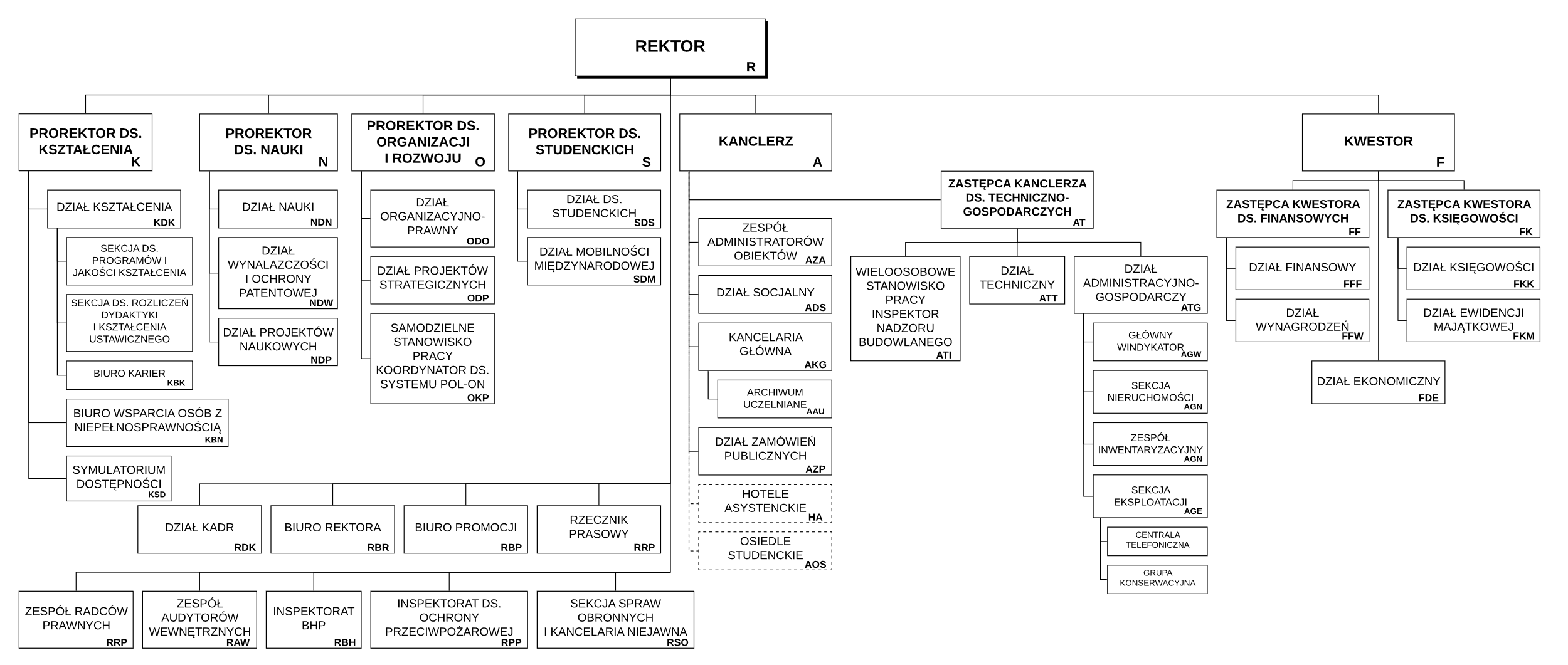 